ПРИЛОЖЕНИЕк письму управления образования администрации Сергачского муниципального района Нижегородской областиот _____________ № _______Информация о состоянии детского общественного движения в Нижегородской области на 01.10.2017 годаСергачский муниципальный районИнформация о ставках старших вожатых/педагогов организаторовИнформация о первичных детских организация/объединениях, осуществляющих свою деятельность на базе общеобразовательных организаций, в том числе на базе организации дополнительного образованияИнформация о специалистах информационно – диагностической службы, методистах организаций дополнительного образования, курирующих вопросы педагогической поддержки и развития детского/молодёжного общественного движения в районе/ городеИнформация о состоянии волонтёрского (добровольческого) движения в Нижегородской области на 01.10. 2017Информация о первичных Волонтерских формированиях, осуществляющих свою деятельность на базе образовательных организаций1.2.3.4.5.6.7.8.Информация о специалистах органов управления образования, курирующих вопросы поддержки и развития волонтёрского (добровольческого) движения в районе.Информация о деятельности молодёжных формирований и органов ученического самоуправления в Нижегородской области на 01.10.2017Сергачский муниципальный районИнформация о деятельности районных/ городских советов старшеклассниковИнформация о деятельности органов ученического самоуправления, осуществляющих свою деятельность на базе общеобразовательных организаций.№ Наименование образовательной организацииКол-во ставок ст. вожатыхв соответствии соштатным расписаниемКол-во лиц, работающих ст. вожатымиИз них:Из них:Из них:Из них:Из них:Из них:Из них:Из них:Из них:Из них:Из них:Из них:Из них:Из них:Из них:Из них:Из них:Из них:Из них:Из них:Из них:Из них:Из них:Из них:Из них:Из них:Из них:Из них:Из них:Вакансии№ Наименование образовательной организацииКол-во ставок ст. вожатыхв соответствии соштатным расписаниемКол-во лиц, работающих ст. вожатымиРаботающих на следующую ставкуРаботающих на следующую ставкуРаботающих на следующую ставкуРаботающих на следующую ставкуРаботающих на следующую ставкуСовместители(указать основную должность)Совместители(указать основную должность)Возраст ст. вожатогоВозраст ст. вожатогоВозраст ст. вожатогоВозраст ст. вожатогоВозраст ст. вожатогоВозраст ст. вожатогоСтаж работыСтаж работыСтаж работыСтаж работыСтаж работыСтаж работыОбразованиеОбразованиеОбразованиеОбразованиеОбразованиеОбразованиеКвалификацияКвалификацияКвалификацияКвалификацияВакансии0,250,51,01,52,0до 20  лет20 – 25 лет25 – 30 лет35 – 40 лет40 – 55 летпенсионного возрастаменее 1 года1-2 года3-5 лет6-10 лет10-15 летболее 15 летсреднее (полное) общееначальное профессиональноесреднее профессиональноевысшеевторое высшееиз них педагогическоене имеют категориивтораяперваявысшая1.МБОУ «Сергачская СОШ №1»111Воспитатель ГПДВоспитатель ГПД111110,52.МБОУ «Сергачская СОШ №2»1111111103.МБОУ «Сергачская СОШ №3»114.МБОУ «Сергачская СОШ №4»122Учитель нач. классов, Воспитатель ГПД1121112205.МБОУ «Сергачская СОШ №5»116.МБОУ «Сергачская СОШ №6»111111117.МБОУ «Пожарская СОШ»111111118.МБОУ «Богородская СОШ»111111119.МБОУ «Яновская ООШ»1111111110.МБОУ «Лопатинская ООШ»11111111Итого1093611344131189812№ п/пНаименование образовательной организацииНазвание детского/молодёжного объединенияФормы работыНаправления деятельностиКоличество участниковВозраст участниковРуководитель (ФИО, должность)Сайт, страница в социальной сети (указать ссылку)Наличие печатного издания (название, периодичность выпуска)1.МБОУ «Сергачская СОШ №1»ДОО «Пламя»Анкетирование и диагностика; Беседы и интервью; Наблюдение; Интерактивные методики; Обучающие семинары; Практические занятия и тренинги; КТД и акции; Игры и игровые программы; Круглые столы.Спортивно-оздоровительное;художественно-эстетическое;Гражданско-патриотическое;Социальное.40с 11 лет.Чебан Елена Дмитриевна.http://sergschool1.my1.ru/-2.МБОУ «Сергачская СОШ №2»ДОО «ЮНиОН»Анкетирование и диагностика; Беседы и интервью; Наблюдение; Интерактивные методики; Обучающие семинары; Практические занятия и тренинги; КТД и акции; Игры и игровые программы; Круглые столы.Юный патриот; Содружество; В здоровом теле-здоровый дух.120с 10 лет.Юрцевичь Мария Юрьевна, ст. вожатая.http://skola2serga.ucoz.ru/-3.МБОУ «Сергачская СОШ №3»ДОО «Ритм»Наблюдение; Интерактивные методики; Обучающие семинары; Практические занятия и тренинги; КТД и акции; Игры и игровые программы; Круглые столы.Патриотическое; Экологическое; Творческое; Спортивное.50с 10 – 14 лет.Барышева Ольга Юрьевна, Зам. Директора по воспитательной работе.http://sch3sergach.ru/index/https://vk.com/ritmvk-4.МБОУ «Сергачская СОШ №4»ДОО «Солнечный ветер»Игры, акции, рейды, трудовые десанты, викторины, конкурсы, КТД, встречи, вечера, школа лидера, анкетирование, диагностика, беседы, интервью, концерты, выставки рисунков, социальные проекты, практические занятия, тренингиДуховно-нравственное;Гражданско-патриотическое; Общение и досуг.115с 8 - 14 лет.Антонова Татьяна Алектеевна, ст. вожатая.http://sergach4school.ucoz.ru/-5.МБОУ «Сергачская СОШ №5»ДОО «Мечта»Анкетирование и диагностика; Беседы и интервью; Наблюдение; Интерактивные методики; Обучающие семинары; Практические занятия и тренинги; КТД и акции; Игры и игровые программы; Круглые столы.Гражданско-патриотическое; Спортивно-оздоровительное; Общение и досуг; Самовоспитание.175с 10 – 15 лет.Долныкова Ольга Николаевна, заместитель директора по воспитательной работе.http://school5sergach.do.am/-6.МБОУ «Сергачская СОШ №6»ДОО «Единство»Анкетирование и диагностика; Беседы и интервью; Наблюдение; Интерактивные методики; Обучающие семинары; Практические занятия и тренинги; КТД и акции; Игры и игровые программы; Круглые столы.Юный эколог; Сильный телом- сильный духом; Мы патриоты родины; Добро есть жизнь; Учиться всегда пригодиться.70с 9 – 14 летШишкина Татьяна Владимировна, ст. вожатаяhttp://school6.name/-7.МБОУ «Пожарская СОШ»ДОО «Друзья природы»Анкетирование и диагностика; Беседы и интервью; Наблюдение; Интерактивные методики; Обучающие семинары; Практические занятия и тренинги; КТД и акции; Игры и игровые программы; Круглые столы.Экологическое; Досуговое; Патриотическое; Спортивное.74с 10 летФомичёва Яна Фёдоровна, ст. вожатая.http://pogarki-school.ucoz.ru/index/glavnaja/0-5-8.МБОУ «Богородская СОШ»ДОО «СоВиН»Анкетирование и диагностика; Беседы и интервью; Наблюдение; Интерактивные методики; Обучающие семинары; Практические занятия и тренинги; КТД и акции; Игры и игровые программы; Круглые столы.Гражданско – патриотическое; Школа актива; Экологическое; Спортивно-оздоровительное; Художественно-эстетическое.66с 10 – 14 лет.Орлова Ольга Дмитриевна, ст. вожатаяhttp://bogorodshcool.ucoz.ru/-9.МБОУ «Яновская СОШ»ДОО «Республика радужная»Анкетирование и диагностика; Беседы и интервью; Наблюдение; Интерактивные методики; Обучающие семинары; Практические занятия и тренинги; КТД и акции; Игры и игровые программы; Круглые столы.Спортивно-оздоровительное;Художественно-эстетическое;Гражданско-патриотическое;Социальное.25С 11 летБибикова Ольга Владимировна, ст. Вожатаяhttps://schools.dnevnik.ru/school.aspx?school=51113-10.МБОУ «Лопатинская ООШ»ДОО «Планета детство»Анкетирование и диагностика; Беседы и интервью; Наблюдение; Интерактивные методики; Обучающие семинары; Практические занятия и тренинги; КТД и акции; Игры и игровые программы; Круглые столы.Экологическое; Досуговое; Патриотическое; Спортивное; Трудовое35с 10 – 15 лет.Калягина Лидия Евгеньевна, ст. вожатаяhttp://school-lopatino.ucoz.ru/-Ф.И.О.Место работыДолжностьСтаж работы в данном направленииКонтактный телефон, e-mailИванова Татьяна Николаевна МКУ Информационно диагностический центр системы образования.Методист19 лет8(83191)5-27-56cergah_idk@mail.ruГриб Мария ВладимировнаМБУДО «Центр детского творчества».Методист6 лет8(831 91) 55669ddtvorchestva@yandex.ruПонятовская Елена АлександровнаМБУДО «Центр детского творчества».Педагог - организатор3 года8(831 91) 55669ddtvorchestva@yandex.ruМуниципальный район/ городской округСергачский муниципальный районСпециалист органов управления образования, курирующий вопросы поддержки и развития волонтёрского (добровольческого) движения в районе (ФИО, должность, контактный телефон)Иванова Татьяна Николаевна, методист, 8(83191)5-27-56Наименование образовательной организации (в соответствии с уставом), контактные данныеМБОУ «Сергачская СОШ №1»,607510 Нижегородская обл., г. Сергач, ул. Горького д.35, 8(83191)5-16-68, Название волонтёрского (добровольческого) формирования«ШОК»Организационная форма (указать):-общественное объединение (организация);- направление деятельности детского (молодёжного) общественного объединения (организации);- детское объединение, осуществляющее свою деятельность по дополнительной общеобразовательной (общеразвивающей) программеобщественное объединение Дата создания формирования.ФИО руководителя формирования, должность, место работы, стаж работы в данном объединенииЕрахтина Светлана Владимировна, педагог-психолог МБОУ «Сергачская СОШ № 1», стаж 9 летКонтактный телефон/ факс руководителя89049206185Адрес электронной почты руководителяsveta.erahtina@yandex.ruФормы работы с активомТренинговые занятия, круглые столыСодержание деятельности (направления, проектные линии, проекты)- пропаганда здорового образа жизни;- поддержка различных категорий населения;- экологическое направление;- сервисная помощь;Реализуемые в 2017 – 2018 году добровольческие проекты«Память сердца», «Поможем детям вместе», «Чистые реки»Численность формирования22 человекаВзаимодействие с социумом с социальными партнёрами, органами власти и другими структурами (схематично)Управление образования, КДН и ЗП, Отдел по делам молодежи и спортаАдрес сайта, группы в социальных сетях-Наличие печатного издания-Дата формирования Информации (дд.мм.гг.)06.10.2017 г.Муниципальный район/городской округСергачский муниципальный районСпециалист органов управления образования, курирующий вопросы поддержки и развития волонтёрского (добровольческого) движения в районе (ФИО, должность, контактный телефон)Иванова Татьяна Николаевна, методист, 8(83191)5-27-56Наименование образовательной организации (в соответствии с уставом), контактные данныеМуниципальное бюджетное общеобразовательное учреждение «Сергачская средняя  общеобразовательная школа №2»607513, г. Сергач, Нижегородская область, ул. Краснодонцев, д.38 ател./факс (8-83191)5-90-67Название волонтерского (добровольческого) формирования«Шаг навстречу»Организационная форма (указать): общественное объединение (организация);направление деятельности детского (молодежного) общественного объединения (организации);детское объединение, осуществляющее свою деятельность по дополнительной общеобразовательной (общеразвивающей) программе Направление деятельности детского (молодежного) общественного объединения ;Дата создания формирования2007 годФ.И.О. руководителя формирования, должность, место работы, стаж работы в данном объединенииЧерновская Виктория Эмануиловна, педагог – психолог МБОУ «Сергачская СОШ №2»Стаж работы в объединении 4 годаКонтактные телефоны/факс руководителяТел. 8-952-7745438Адрес электронной почты руководителяViktoriya-chernovskaya@mail.ru Адрес сайта, группы в социальных сетях -Структура волонтерского (добровольческого) формирования(в зависимости от формы организации)Руководитель Актив Члены волонтерского формированияОрганизационная культура волонтерского (добровольческого) формирования  (девиз, символы, атрибуты, традиции, талисман, ритуалы и др.)Девиз: В ногу со временем – на шаг впереди!!!Красная футболка.Содержание деятельности (направления, проектные линии, проекты)1. Профилактика асоциального поведения.2. Профилактика употребления ПАВ.3. Организация полноценного досуга детей и подростков.4. Оказание адресной помощи незащищенным слоям населения.Проект «ЗОЖ»;Проект «Наследники великой Победы»;Проект «»Рука в руке»;Проект «На волне здоровья».Численность формирования25 человекФормы работы с активомУчеба – практикум;Заседания;Анкетирование;Игровые программы;Мастер – классы и т. д.Взаимодействие  с социумом,
 с социальными партнерами, органами власти и другими структурами(схематично) Волонтерское объединение «Шаг навстречу» администрация школы, родительский комитет ЦЗН, ГИБДД, КДНиЗП, СРЦН «Надежда», ДДТ, Сергачский лесхоз, РЦКД и т. д.Наличие печатного издания -Дата формирования информации (дд.мм.гг.)06.10.2017 годМуниципальный район/ городской округСергачский муниципальный районСпециалист органов управления образования, курирующий вопросы поддержки и развития волонтёрского (добровольческого) движения в районе (ФИО, должность, контактный телефон)Иванова Татьяна Николаевна, методист, 8(83191)5-27-56Наименование образовательной организации (в соответствии с уставом), контактные данныеМБОУ «Сергачская СОШ №3»,607511 Нижегородская обл., г. Сергач, посЮбилейный д.20 а, 8(83191)5-63-85, Название волонтёрского (добровольческого) формирования«САМ»Организационная форма (указать):-общественное объединение (организация);- направление деятельности детского (молодёжного) общественного объединения (организации);- детское объединение, осуществляющее свою деятельность по дополнительной общеобразовательной (общеразвивающей) программе общественное объединение (организация);Дата создания формирования2011ФИО руководителя формирования, должность, место работы, стаж работы в данном объединенииШипугина Екатерина Владимировна, соц.педагог, МБОУ "Сергачская СОШ №3", 3 годаКонтактный телефон/ факс руководителя89103975378Адрес электронной почты руководителяshipuginaev@yandex.ruФормы работы с активомБеседа, проектная деятельность, акции, круглые столы, КТДСодержание деятельности (направления, проектные линии, проекты)"Дети-детям""Твори добро""Живи,твори, мечтай"Экологические акции "Чистый город, и т.д.Реализуемые в 2017 – 2018 году добровольческие проектыПроект "Твори добро""Чистый город"Численность формирования35 человекВзаимодействие с социумом с социальными партнёрами, органами власти и другими структурами (схематично)Газета "Сергачская жизнь"Центр детского творчестваДетский сад "Светлячок"Профориентационный центр "Ориентир"Краеведческий музейМБУ "Сергач ТВ"Адрес сайта, группы в социальных сетях-Наличие печатного издания-Дата формирования Информации (дд.мм.гг.)06.10.2017Муниципальный район/ городской округСергачский муниципальный районСпециалист органов управления образования, курирующий вопросы поддержки и развития волонтёрского (добровольческого) движения в районе (ФИО, должность, контактный телефон)Иванова Татьяна Николаевна, методист, 8(83191)5-27-56Наименование образовательной организации (в соответствии с уставом), контактные данныеМБОУ «Сергачская СОШ №4»,607514, Нижегородская область, г.Сергач, ул. Околица, д. 32аНазвание волонтёрского (добровольческого) формирования«ШТОРМ»Организационная форма (указать):-общественное объединение (организация);- направление деятельности детского (молодёжного) общественного объединения (организации);- детское объединение, осуществляющее свою деятельность по дополнительной общеобразовательной (общеразвивающей) программеобщественное объединениеДата создания формирования2008гФИО руководителя формирования, должность, место работы, стаж работы в данном объединенииФролова Ольга Сергеевна, заместитель директора, МБОУ "Сергачская СОШ №4", 7 летКонтактный телефон/ факс руководителя89081566885Адрес электронной почты руководителяSergach_school_4@mail.ruФормы работы с активомСеминар, мастер-класс, круглый стол, мозговой штурмСодержание деятельности (направления, проектные линии, проекты)Оказание социальной помощи одиноким пожилым людям и детям, попавшим в сложную жизненную ситуацию.Проведение акций по сбору средств для детских домов.Проведение праздников, поздравлений ветеранов.Оказание помощи детям, попавшим в трудную жизненную  ситуацию.Проведение праздников, поздравлений ветеранов.Изучение и применение на практике лучший международный и отечественный опыт по вопросам волонтерского движения.Разработка и внедрение социальных проектов, участие и проведение социально значимых мероприятий, акций.Сотрудничество с организациями и предприятиями города с целью совместного оказания помощи нуждающимся.Пропаганда волонтерской деятельности среди молодежи.Реализуемые в 2017 – 2018 году добровольческие проектыПроект "Без надписи"Проект "Кружковое движение"Численность формирования20 человекВзаимодействие с социумом с социальными партнёрами, органами власти и другими структурами (схематично)ШТОРМГосударственное бюджетное учреждение"Центр временного проживания граждан пожилого возраста и инвалидов"Светлое озеро"Министерство социальной политики Нижегородской области ГКУ "СРЦН "Надежда"Сергачского района"Комиссия по делам несовершеннолетних и защите их прав Сергачского муниципального района.ГБУЗ НО «Сергачская ЦРБ»Физкультурно - оздоровительный комплекс "Лидер"Отдел по делам молодежи и спорта администрации Сергачского муниципального района Нижегородской областиОтдел культуры и туризма администрации Сергачского муниципального района Нижегородской областиАдрес сайта, группы в социальных сетяхhttps://nsportal.ru/user/297952/page/territoriya-zdorovyaНаличие печатного изданиянетДата формирования Информации (дд.мм.гг.)06.10.2017гМуниципальный район/ городской округ Сергачский муниципальный районСпециалист органов управленияобразования, курирующий вопросыподдержки и развитияволонтёрского (добровольческого)движения в районе (ФИО,должность, контактный телефон)Иванова Татьяна Николаевна, методист, 8(83191)5-27-56 Наименование образовательнойорганизации (в соответствии суставом), контактные данныеМБОУ «Сергачская СОШ №6», 607500 Нижегородская область, г. Сергач, ул. Школьная, д.10, (831 91) 5-57-03. Название волонтёрского(добровольческого) формированияВолонтерское объединение «Твой выбор»Организационная форма (указать): -общественное объединение(организация);- направление деятельностидетского (молодёжного)общественного объединения(организации);- детское объединение,осуществляющее свою деятельностьпо дополнительнойобщеобразовательной(общеразвивающей) программе Общественное объединениеДата создания формирования 01.10.2009 г.ФИО руководителя формирования,должность, место работы, стаж работы в данном объединении Красикова Вера Сергеевна, педагог-психолог,МБОУ «Сергачская СОШ №6», 1 год.Контактный телефон/ факсруководителя89535732265Адрес электронной почтыруководителяkrasikovaavon@mail.ruФормы работы с активом -Беседа-Круглый стол-Семинар-Тренинг-ЛекцияСодержание деятельности(направления, проектные линии,проекты)экологический десант;-патриотическое и гражданское воспитание;«Ветеран живет рядом», «Обелиск»; благоустройство территории школьного двора, парка;-здоровьесберегающее -пропаганда ЗОЖ,-формирование толерантности-организация досуга обучающихся;Реализуемые в 2017 – 2018 годудобровольческие проектыРеализуемая программа«Твой выбор»Численность формированияВ состав волонтерского объединения входит 20 человек, в возрастной  категории 14-17 лет.Взаимодействие с социумом ссоциальными партнёрами, органамивласти и другими структурами(схематично)Взаимодействие :ГКУ "СРЦН "Надежда"МБУДО «Центр детского творчества»ГБУДО ЦЭВДНО Адрес сайта, группы в социальных сетяхhttps://vk.com/club109509246Наличие печатного издания -Дата формирования Информации (дд.мм.гг.)06.10.17Муниципальный район/ городской округСергачский муниципальный районСпециалист органов управления образования, курирующий вопросы поддержки и развития волонтёрского (добровольческого) движения в районе (ФИО, должность, контактный телефон)Иванова Татьяна Николаевна, методист, 8(83191)5-27-56Наименование образовательной организации (в соответствии с уставом), контактные данные Филиал МБОУ «Пожарская СОШ » Яновская ООШ,607522  Нижегородская обл., Сергачский р-он, с.Яново, ул. Школьная, д. 1, 8(83191)44-5-22, Название волонтёрского (добровольческого) формирования«Планета друзей»Организационная форма (указать):-общественное объединение (организация);- направление деятельности детского (молодёжного) общественного объединения (организации);- детское объединение, осуществляющее свою деятельность по дополнительной общеобразовательной (общеразвивающей) программеОбщественное объединениеДата создания формирования2011 годФИО руководителя формирования, должность, место работы, стаж работы в данном объединенииБибикова Ольга Владимировна, ст.вожатая, 3 годаКонтактный телефон/ факс руководителя89601762904Адрес электронной почты руководителяolga.dibikova@yandex.ruФормы работы с активом•	Анкетирование и диагностики;•	Беседы и интервью;•	Наблюдение;•	Интерактивные методики;•	Практические занятия и тренинги;•	Акции;•	Игры и игровые программы;•	Круглые столы;•	Изготовление плакатов, видео, буклетов;•	Заседания волонтерского отряда и т.д.Содержание деятельности (направления, проектные линии, проекты)Направления деятельности волонтерского отряда:Пропаганда ЗОЖ «Спорт и здоровый образ  жизни!»	Духовно – нравственное «Мы в ответе за нашу планету»	Эстетическое «За новые горизонты»АкцииРеализуемые в 2017 – 2018 году добровольческие проекты Акция «Молоды душой»Акция «Обелиск»Акция «Чистый берег» и др.Численность формирования15 человекВзаимодействие с социумом с социальными партнёрами, органами власти и другими структурами (схематично)ЦДТ г.СергачАдминистрация Лопатинского сельского советаГБУ «Сергачский дом- интернат»Адрес сайта, группы в социальных сетяхhttps://vk.com/club154794316Наличие печатного издания-Дата формирования Информации (дд.мм.гг.)06.10.2017 гМуниципальный район/ городской округСергачский муниципальный районСпециалист органов управления образования, курирующий вопросы поддержки и развития волонтёрского (добровольческого) движения в районе (ФИО, должность, контактный телефон)Иванова Татьяна Николаевна, методист, 8(83191)5-27-56Наименование образовательной организации (в соответствии с уставом), контактные данныеМБОУ «Лопатинская ООШ»,607510 Нижегородская обл., Сергачский район, с.Лопатино, ул.Ивлиева,д.8044-3-42Название волонтёрского (добровольческого) формирования«Планета Детство»Организационная форма (указать):-общественное объединение (организация);- направление деятельности детского (молодёжного) общественного объединения (организации);- детское объединение, осуществляющее свою деятельность по дополнительной общеобразовательной (общеразвивающей) программеОбщественное объединениеДата создания формированияСентябрь 2007ФИО руководителя формирования, должность, место работы, стаж работы в данном объединенииКалягина Лидия Евгеньевнаст. вожатая,3годаКонтактный телефон/ факс руководителя8930807095044-3-42Адрес электронной почты руководителяlopatino07rambler.ruФормы работы с активомКТД,Содержание деятельности (направления, проектные линии, проекты)экологическое ;досуговое ;патриотическое ;спортивное ;трудовое.Реализуемые в 2017 – 2018 году добровольческие проекты«Обелиск» (уборка памятников в селах Кошкарово, Пица, Лопатино,Абаимово»,«Чистый берег», Акция «Георгиевская ленточка»,Кинолекторий: «Великие полководцы», Великие битвы», «Великие победы».Численность формирования35Взаимодействие с социумом с социальными партнёрами, органами власти и другими структурами (схематично)Внутренний уровень взаимодействия: родители, администрация, кл.руководители, учителя предметники, библиотека, мед.работник, руководители кружков.Внешний уровень взаимодействия: сельская администрация, сельская библиотека, РДК,ЦДТ,  РДОО «Планета детства», сельский дом культуры.Адрес сайта, группы в социальных сетяхhttp://school-lopatino.ucoz.ru/Наличие печатного изданиянетДата формирования Информации (дд.мм.гг.)06.10.2017Муниципальный район/ городской округСергачский муниципальный районСпециалист органов управления образования, курирующий вопросы поддержки и развития волонтёрского (добровольческого) движения в районе (ФИО, должность, контактный телефон)Иванова Татьяна Николаевна, методист, 8(83191)5-27-56Наименование образовательной организации (в соответствии с уставом), контактные данныеМБОУ «Пожарская СОШ»,607520, Нижегородская обл., Сергачский район, с. Пожарки, ул. Советская, д.28 (83191) 4-25-54Название волонтёрского (добровольческого) формирования«Парус Надежды»Организационная форма (указать):-общественное объединение (организация);- направление деятельности детского (молодёжного) общественного объединения (организации);- детское объединение, осуществляющее свою деятельность по дополнительной общеобразовательной (общеразвивающей) программеОбщественное объединениеДата создания формирования2014 г.ФИО руководителя формирования, должность, место работы, стаж работы в данном объединенииФомичева Яна Федоровна, старшая вожатая МБОУ «Пожарская СОШ», стаж работы - 0Контактный телефон/ факс руководителя8 (83191) 4-25-54Адрес электронной почты руководителяy-fomicheva@bk.ruФормы работы с активомакции, круглые столы, игрыСодержание деятельности (направления, проектные линии, проекты)Помощь ветеранам, пожилым людям, инвалидам, детям-сиротам;профилактика негативных явлений в молодежной среде; пропаганда здорового образа жизни, толерантного отношения к окружающим; организация культурно-массовой работы;патриотическое;экологическоеРеализуемые в 2017 – 2018 году добровольческие проектыАкция «Чистота»Проект «В защиту ели»Проект «Чистый берег»Проект «Ветеран живет рядом»Проект «Сдай макулатуру – спаси дерево!»Численность формирования20 человекВзаимодействие с социумом с социальными партнёрами, органами власти и другими структурами (схематично)Пожарская сельская     Пожарская сельскаяАдминистрация             библиотека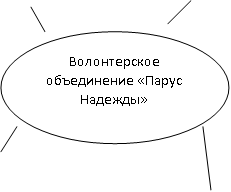 МБОУ «Пожарская СОШ»                  Волонтерские объединения                                    образовательных учреждений районаАдрес сайта, группы в социальных сетях-Наличие печатного издания-Дата формирования Информации (дд.мм.гг.)06.10.2017ФИОМесто работыДолжностьСтаж работы в данном направленииКонтактный телефон, e-mailИванова Татьяна НиколаевнаМКУ ИДЦСОметодист19 лет8(83191)5-27-56№ п/пНазвание районного/ городского Совета старшеклассниковПолное и сокращённое название образовательной организации, на базе которой действует Совет, телефон, e-mailДата созданияФИО руководителя, курирующего деятельность Совета, телефон, e-mailЧисленность и возрастной состав СоветаГруппа в Социальной сети (ссылка)Описание информационных ресурсов советаНаправления деятельности и формы работы Совета1.городской Совет старшеклассников «Альтаир»Муниципальное бюджетное учреждение дополнительного образования «Центр детского творчества», МБУДО «Центр детского творчества»2012 годГриб Мария Владимировна8(83191)55669ddtvorchestva@yandex.ru20 чел., 13 – 16 лет.https://vk.com/club153824335нетОбучающее; Информационное; Досуговое.Акции, Флешмобы, Конкурсы социальной рекламы, агитбригады, Деловые игры, Социальное проектирование№ п/пНаименование образовательной организации, контактные данные (телефон, e-mail)Общая численность учащихсяНазвание органа ученического самоуправленияФИО педагога, курирующего деятельность органа ученического самоуправления, контактный телефонНаправления деятельностиФормы работыНаличие информационных ресурсов (группа в социальной сети, сайт, печатное издание, школьное телевидение радиостудия)1.МБОУ «Сергачская СОШ №1», 8(83191)51668 shkola12007@rambler.ru312 человекСовет обучающихсяЕмелина Светлана Николаевна89200123242 Учебный комитет; Пресс-центр; Комиссия дисциплины и порядка; Культурно-массовый комитет; Спортивная комиссия.Проектная деятельность; Акции; Фестивали; Тематические недели; Круглые столы; Конкурсы; Информационный калейдоскоп.Сайт школы2.МБОУ «Сергачская СОШ №2»тел: 8(83191) 59067skola2serga45@mail.ru408 человек«Инициатива» 8(83191) 59067Умярова Ирина Васильевна 89506086945Гражданско-патриотическое; спортивно-оздоровительное;Проф ориентационное. Акции, субботники, встречи с известными людьми, экскурсии, уроки мужества, линейки, смотры, фестивали, соревнованияШкольная газета «Штурвал удачи»3.МБОУ «Сергачская СОШ №3», 8(83191)56385 school3sergach@yandex.ru573 человекСовет обучающихсяБарышева Ольга Юрьевна 89049155031Гражданско-патриотическое; спортивно-оздоровительное;Духовно-нравственное; художественно-эстетическое; экологическое;Акции, субботники, встречи с известными людьми, экскурсии, уроки мужества, линейки, смотры, фестивали, соревнованияШкольный сайт4.МБОУ «Сергачская СОШ №6», 8(83191) 5-57-03, mousch6_07@mail.ru439 человекСовет обучающихсяГолубева Марина Николаевна 89036014097Гражданско-патриотическое; спортивно-оздоровительное;Духовно-нравственное; художественно-эстетическое; экологическое;Конференция, заседания Совета обучающихся, круглые столы, заседания по направлениям деятельности, деловые игрыШкольный сайт: www.school6.name,  https://vk.com/club109509246 